EastLake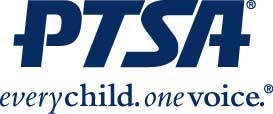 EHS Disney Grad Nite - May 21st, 2022Student Registration FormSenior information (Please type in information using Adobe or print very clearly)Student Name		______________________________________________________________Student Phone		______________________________________________________________Student email			______________________________________________________________Parent/Guardian Name	______________________________________________________________Parent/Guardian Phone	______________________________________________________________Parent/Guardian email	______________________________________________________________Payment information:Please make a copy of this form for your records. Turning in this form is entering into a binding payment agreement with EHS PTSA. Please read, initial and sign in the specified areas! Early Price for Grad Nite Package $285.00 – Late price after January 17, 2021 - $295.00 Early registration is required for PTSA to secure tickets and transportation for the eventGrad Night (Incl Ticket /Transp).   $___________   Check# _________ Cash        MC       Visa       Amex        Last 4 digits________   THERE WILL BE NO REFUNDS THIS YEAR UNDER ANY CIRCUMSTANCES EXCLUDING DISNEY CLOSINGRegistration does not guarantee student to participate in Grad Nite. Student must be cleared (from non-privileged list) by school administration. If student is not cleared by administration, refunds are not granted. By signing below, student & parents or caregivers acknowledge that school and district requirements must be fully met in order to participate in 2022 Grad Nite. Parents & Student also must understand that in order to participate, student may only take school provided transportation to and from event and comply with all rules that govern said event. Student Signature				_____________________________________________School ID#					_____________________________________________Parent/Guardian Signature if minor	_____________________________________________Please make checks payable to: EHS PTSA Please note: Dishonored Checks returned unpaid for any reason will be subject to an additional $19.00 Return Check Fee imposed by US Bank. FOR MORE DETAILS PLEASE SEE INFO FLYER FOR EVENT OR EHS PTSA WEBSITE: www.eastlakehsptsa.orgBelow for use only by the PTSADate Received ____________________					Receipt# __________________